Консультация для родителей  Подготовила воспитатель 1-й группы Скиданова Е. А.Права детей под защитой государства и общества!В нашей стране, как и во всем мире, ежегодно празднуется День правовой помощи детям. Он имеет целью обратить внимание общественности на проблемы детей во всех странах мира и установить связующие нити между миром взрослых и детей, а именно, защитить права детей и определить обязанности родителей по отношению к их ребёнку. Дошкольное детство – уникальный период в жизни каждого человека. Именно в это время происходит развитие личности, формируется организм ребёнка, закладываются основы здорового образа жизни. В то же время это период, когда жизнь ребёнка полностью зависит от окружающих его взрослых – родителей и педагогов. У ребёнка, обделённого заботой и вниманием, нет возможности для нормального роста и полноценного развития. Именно тогда необходима эффективная защита прав детей.«Дети мира невинны, уязвимы и зависимы», –  констатирует Всемирная декларация об обеспечении выживания, защиты и развития детей. Мировым сообществом по защите прав ребёнка приняты важные документы, которые имеют целью обеспечить защиту прав ребёнка во всем мире.К основным международным документам ЮНИСЕФ, определяющим права детей, относятся следующие:Декларация прав ребёнка (1959г.)Конвенция ООН о правах ребёнка (1989г.)Всемирная декларация об обеспечении выживания, защиты и развития детей (1990г.)Декларация прав ребёнка – это первый международный документ, в котором излагаются 10 принципов о правах ребёнка на имя, гражданство, материальное обеспечение, социальную защиту, образование, любовь и понимание со стороны взрослых, возможность развиваться физически, нравственно и духовно в условиях свободы и соблюдения их достоинства.	На основе Декларации прав ребёнка был разработана Конвенция о правах ребёнка, еще один важный международный документ. Конвенция признает за каждым ребенком независимо от расы, цвета кожи, пола, языка, религии, политических или иных убеждений, национального, этнического и социального происхождения – юридическое право на воспитание, развитие и защиту.Конвенция связывает права ребенка с правами и обязанностями родителей и других лиц, несущих ответственность за жизнь детей, их развитие и защиту, и предоставляет ребенку право на участие в принятии решений, затрагивающих его настоящее и будущее.Конвенция о правах ребенка — правовой документ высокого международного стандарта и большого педагогического значения. Она провозглашает ребенка полноценной и полноправной личностью, самостоятельным субъектом права и призывает строить взаимоотношения взрослого и ребенка на нравственно-правовых нормах, в основе которых лежит подлинный гуманизм, демократизм, уважение и бережное отношение к личности ребенка.Вот некоторые выдержки из Конвенции.Все дети равны в своих правах (статья 2). Дети имеют одинаковые права независимо от пола, цвета кожи, религии, происхождения, материального положения и других различий.Интересы ребенка должны быть на первом месте (статья 3). Государство, принимая решения, затрагивающие интересы детей, учитывает права ребенка в первую очередь.Право на жизнь (статья 6). Никто не может лишить ребенка жизни или покушаться на его жизнь. Государство обязано обеспечить в максимально возможной степени выживание и здоровое развитие ребенка.Право ребенка на заботу, получаемую от своих родителей (статья 7). Каждый ребенок имеет право на имя и гражданство при рождении, а также право знать своих родителей. Право на сохранение своей индивидуальности (статья 8). Каждый ребенок единственный в своем роде. Имеет право, чтобы его принимали с его особенностями внешности, характера, именем, семейными связями, мечтами и стремлениями.Право свободно выражать свое мнение (статья 12, 13). Ребенок может выражать свои взгляды и мнения, но при этом уважать права и сохраняя репутацию других людей.Право на защиту от физического или психологического насилия, оскорбления, грубого или небрежного обращения (статья 19).Государство должно защищать ребенка от всех видов насилия, отсутствия заботы и плохого обращения со стороны родителей, а также помогать ребенку, подвергшемуся жестокому обращению со стороны взрослых.Право на охрану здоровья (статья 24). Каждый ребенок имеет право на охрану своего здоровья: получение медицинской помощи, обеспечения чистой питьевой водой и полноценным питанием.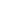 Право на защиту от жестокого обращения (статья 34). Государство ограждает ребёнка от жестокого обращения, незаконного ареста и лишения свободы.Право на образование и обеспечение школьной дисциплины с помощью методов, уважающих достоинство ребенка (статья 28). Документ гласит, что начальное образование должно быть обязательным и бесплатным, среднее и высшее должно быть доступным для всех детей. В школах должны соблюдаться права ребенка и проявляться уважение к его человеческому достоинству.Нарушением прав ребенка можно считать следующие действия:- ограничение свободы движения ребёнка;- уход родителя из дома на несколько часов и оставление ребенка одного (ст. 156 Уголовного Кодекса РФ предполагает, что запирание на длительное время квалифицируется как неисполнение обязанностей по воспитанию несовершеннолетнего);- применение физического насилия в отношении ребенка;- унижение достоинств ребенка — грубые замечания, высказывания в адрес ребенка, что порождает в ребенке озлобленность, неуверенность в себе, комплекс неполноценности, снижение самооценки, замкнутость, трусость, садизм;- угрозы в адрес ребенка;- ложь и невыполнение взрослыми своих обещаний;- отсутствие элементарной заботы о ребенке, пренебрежение его нуждами;- невозможность обеспечить ребёнка нормальным питанием, одеждой, жильём, образованием, медицинской помощью.Проблема соблюдения социальных прав детей весьма актуальна в современном обществе. Дети, не обладая физической и психологической зрелостью, более зависимы от опеки взрослых.  Обладая всеми основными правами и свободами человека, они требуют по отношению к себе особой правовой защиты, так как имеют меньше возможности для защиты своих прав, чем взрослые люди. Дети должны знать свои права, а общество в полной мере гарантировать исполнение этих прав.        Таким образом, актуальность темы о соблюдении  прав ребенка заключается в необходимости разъяснения правового статуса личности ребенка, потому что дети, которые не знают своих прав, легко становятся жертвами. Недопустимо, чтобы в отношении детей применялись такие нарушения, как несправедливость,  нетерпимость, травля, домашнее насилие, жестокое обращение и другое. Образовательные учреждения должны в своей работе с детьми на основе бесед, занятий, игровой деятельности заложить основы правового сознания у детей,  научить доброжелательному отношению друг к другу и окружающим, уважению к своей культуре.